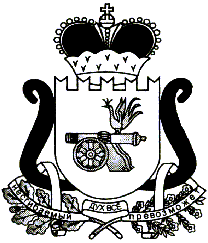 АДМИНИСТРАЦИЯ   МУНИЦИПАЛЬНОГО ОБРАЗОВАНИЯ«ЕЛЬНИНСКИЙ  РАЙОН» СМОЛЕНСКОЙ ОБЛАСТИП О С Т А Н О В Л Е Н И Е от  13.02.2019  № 100г. ЕльняО создании общественной комиссии по обеспечению реализации на территории Ельнинского городского поселения Ельнинского района Смоленской области приоритетного проекта «Формирование комфортной городской среды»В соответствии с пунктом 7 приложения № 2 к Правилам предоставления и распределения субсидий из федерального бюджета бюджетам субъектов Российской Федерации на поддержку государственных программ субъектов Российской Федерации и муниципальных программ формирования современной городской среды, утвержденным постановлением Правительства Российской Федерации от 10.02.2017 № 169, с учетом предложений Министерства строительства и жилищно-коммунального хозяйства Российской Федерации по созданию общественной комиссии субъекта Российской Федерации по обеспечению реализации приоритетного проекта «Формирование комфортной городской среды», Администрация муниципального образования «Ельнинский район» Смоленской областип о с т а н о в л я е т:1. Утвердить Положение об общественной комиссии по обеспечению реализации на территории Ельнинского городского поселения Ельнинского района Смоленской области приоритетного проекта «Формирование комфортной городской среды» согласно приложению № 1 к настоящему постановлению.2. Создать общественную комиссию по обеспечению реализации на территории Ельнинского городского поселения Ельнинского района Смоленской области приоритетного проекта «Формирование комфортной городской среды» и утвердить ее состав согласно приложению № 2 к настоящему постановлению.3. Контроль за исполнением настоящего постановления возложить на заместителя Главы муниципального образования «Ельнинский район» Смоленской области В.И. Юркова.Глава муниципального образования «Ельнинский район» Смоленской области 				Н.Д. МищенковПриложение 1к постановлению Администрации муниципального образования«Ельнинский район» Смоленской области ПОЛОЖЕНИЕ Об общественной комиссии по обеспечению реализации на территории Ельнинского городского поселения Ельнинского района Смоленской области приоритетного проекта «Формирование комфортной городской среды» 1. Общественная комиссия по обеспечению реализации на территории Ельнинского городского поселения Ельнинского района Смоленской области приоритетного проекта «Формирование комфортной городской среды» (далее – Межведомственная комиссия) является коллегиальным органом, созданным в целях координации деятельности, направленной на реализацию на территории Ельнинского городского поселения Ельнинского района Смоленской области  приоритетного проекта «Формирование комфортной городской среды», а также осуществления контроля за указанной деятельностью в соответствии с настоящим Положением.2. Общественная комиссия в своей деятельности руководствуется Конституцией Российской Федерации, федеральными конституционными законами, федеральными законами, указами и распоряжениями Президента Российской Федерации, постановлениями и распоряжениями Правительства Российской Федерации, областными правовыми актами, а также настоящим Положением.3. Общественная комиссия формируется в составе председателя общественной комиссии, его заместителя, секретаря и иных членов общественной комиссии.4. Председателем общественной комиссии является Глава муниципального образования «Ельнинский район» Смоленской области.5. Основными задачами общественной комиссии являются:- осуществление контроля за реализацией на территории Ельнинского городского поселения Ельнинского района Смоленской области приоритетного проекта «Формирование комфортной городской среды» (далее – приоритетный проект) и рассмотрение вопросов, возникающих в связи с его реализацией;- рассмотрение спорных и проблемных вопросов реализации мероприятий приоритетного проекта по благоустройству на территории Ельнинского городского поселения Ельнинского района Смоленской области; - рассмотрение предложений членов комиссии по вопросам реализации приоритетного проекта на территории Ельнинского городского поселения Ельнинского района Смоленской области.6. Общественная комиссия для выполнения возложенных на нее задач осуществляет следующие функции:- взаимодействует с органами исполнительной власти Смоленской области, политическими партиями и движениями, общественными организациями, объединениями предпринимателей и иными лицами в части координации деятельности по реализации мероприятий приоритетного проекта, в том числе в части полноты и своевременности выполнения таких мероприятий;- рассматривает спорные и проблемные вопросы, связанные с реализацией на территории Ельнинского городского поселения Ельнинского района Смоленской области приоритетного проекта, рассматривает, вырабатывает (участвует в выработке) предложения по реализации на территории Ельнинского городского поселения Ельнинского района Смоленской области приоритетного проекта.7. В целях выполнения возложенных на нее задач общественная комиссия вправе:- привлекать к участию и заслушивать на своих заседаниях представителей организаций, предприятий, учреждений;- вносить предложения по вопросам обеспечения реализации на территории Ельнинского городского поселения Ельнинского района Смоленской области приоритетного проекта.8. Заседания общественной комиссии проводятся по мере необходимости.9. Заседания общественной комиссии проводятся в форме открытых заседаний с приглашением представителей средств массовой информации.10. Заседание общественной комиссии считается правомочным, если на нем присутствуют более половины ее членов. Члены общественной комиссии участвуют в ее заседании лично. В случае отсутствия члена общественной комиссии на заседании по уважительным причинам он вправе с согласия председателя общественной комиссии направить для участия в заседании своего представителя.11. Решения общественной комиссии принимаются открытым голосованием и считаются принятыми, если за них проголосовали более половины членов общественной комиссии, присутствующих на заседании. При равенстве голосов голос председательствующего на заседании общественной комиссии является решающим.12. Решения общественной комиссии оформляются протоколом, который подписывается председателем общественной комиссии, секретарем общественной комиссии и размещаются на сайте Администрации муниципального образования «Ельнинский район» Смоленской области в информационно-телекоммуникационной сети «Интернет».Приложение № 2к постановлению Администрации муниципального образования «Ельнинский район»Смоленской областиСОСТАВОбщественной комиссии по обеспечению реализации на территории Ельнинского городского поселения Ельнинского района Смоленской области приоритетного проекта «Формирование комфортной городской среды» Мищенков Николай ДаниловичГлава муниципального образования «Ельнинский район» Смоленской области, председатель общественной комиссииЮрков Виктор ИвановичЗаместитель Главы муниципального образования «Ельнинский район» Смоленской области, заместитель председателя общественной комиссииОгурцов Владимир ИвановичНачальник отдела жилищно-коммунального и городского хозяйства Администрации муниципального образования «Ельнинский район» Смоленской области, секретарь  общественной комиссииЧлены общественной комиссии:Члены общественной комиссии:Андреенков Александр ИвановичПредставитель от Общественного народного фронта (по согласованию)Дуганов Василий Леонидович Председатель Общественного Совета муниципального образования «Ельнинский район» Смоленской области при Общественной палате Смоленской области (по согласованию)Кресс Александр АлександровичВедущий специалист отдела жилищно- коммунального и городского хозяйства Администрации муниципального образования «Ельнинский район» Смоленской областиПодолякин Алексей Александрович Начальник ОУУП и ПДНОП по Ельнинскому району МО МВД России «Дорогобужский» - майор полиции (по согласованию)Давыдова Елена ВикторовнаГлавный специалист в Ельнинском районе отдела социальной защиты населения в Починковском районе в Ельнинском районе (по согласованию)Николаенкова Елена Петровна Начальник отдела образования Администрации муниципального образования «Ельнинский район» Смоленской области (по согласованию)Воропаев Андрей Сергеевич Начальник отделения надзорной деятельности и профилактической работы Дорогобужского и Ельнинского районов УНД и ПР ГУ МЧС России по Смоленской области (по согласованию)Андреенкова Анна ВладимировнаДепутат Смоленской областной ДумыТарасенкова Ирина Николаевнапредставители от партии «Единая Россия» (по согласованию)Гераськова Елена Николаевнапредставители от партии «Единая Россия» (по согласованию)Прудников Степан Викторовичпредставители от партии «Единая Россия» (по согласованию)Ключников Александр Евгеньевичпредставители от партии «Единая Россия» (по согласованию)Кожемякина Любовь Алексеевнапредставители от партии «Единая Россия» (по согласованию)Отп.1 экз. – в делоРазослать: отдел ЖК и ГХ, Исп. В.В. Якутинател. 4-11-50Разработчик:В.И. Огурцовтел. 4-27-68Визы:Е.В. Глебова     _____________«___»______ 2019 г.В.И. Юрков   _____________«___»______ 2019 г.О.И. Новикова  _____________«___»______ 2019 г.